                       Formulario de Datos Demográficos del Paciente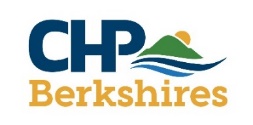 Firma del garante:  __________________________________________   Fecha:  _________________________□ No revelar ninguna información a nadie.Firma del paciente/Representante legal:  _________________________________   Fecha:  _______________Preferencias de Comunicación con el Paciente Nosotros utilizamos un sistema automatizado de llamadas de recordatorio y mensajería para notificarle sobre sus próximas citas, informarle sobre los resultados de laboratorio u otras pruebas cuando haya sido cargadas a su expediente, información de facturación y otra información que nos gustaría compartir con nuestros pacientes.  Para las próximas citas, nos pondremos en contacto con usted hasta con tres días hábiles de anticipación y se le dará la oportunidad de confirmar o cambiar su cita y registrarse temprano desde su casa para ahorrar tiempo el día de su cita.¿Le gustaría aprovechar la función de registro automático?      □  Sí        □  No El Portal de CHP es un método seguro para que usted pueda acceder a su información, como resúmenes de visitas, resultados de laboratorio, imágenes u otras pruebas, o poder mandar un mensaje a su proveedor o clínica. Se necesita una dirección de correo electrónico válida para registrarse en el portal, y luego se le solicitara cada vez que acceda al portal.  ¿Le gustaría registrarse para el portal de pacientes?   □  Sí        □  No        □ Ya estoy registrado (a)          En caso afirmativo, nosotros utilizaremos su correo electrónico en la información demográfica (mire          página 1) al menos que usted quiera proveer un correo electrónico diferente aquí: _________________A nosotros también nos gustaría enviarle otro tipo de información importante, y al responder las siguientes preguntas, usted nos dejara saber sus preferencias para recibir esta información. Consentimiento para recibir llamadas telefónicas/mensajes de texto automatizados (como se indica a continuación):    □  Sí     □  No Por favor, marque abajo sus preferencias para recibir información:    Los pacientes que elijan la opción de mensaje de texto citada arriba, recibirán un mensaje de texto inicial que requerirá una respuesta para optar por recibir mensajes de texto en el futuro. ¿Podemos dejar un mensaje en su correo de voz o contestador automático (ninguna información confidencial será divulgada)?             □  Sí           □  No   ¿Hay alguna restricción sobre quién puede reprogramar sus citas?  Si es así, por favor explique: _________________________________________________________________________ ApellidoPrimer nombrePrimer nombrePrimer nombrePrimer nombreSegundo nombreSegundo nombreSegundo nombreSegundo nombreNombre usadoNombre usadoNombre usadoNombre usadoSufijoSufijoNombre/Apellido anterior            Nombre/Apellido anterior            Sexo legal□  Femenino    □  Masculino              Sexo legal□  Femenino    □  Masculino              Sexo legal□  Femenino    □  Masculino              Sexo legal□  Femenino    □  Masculino              Sexo legal□  Femenino    □  Masculino              Sexo legal□  Femenino    □  Masculino              Fecha de nacimiento:   Fecha de nacimiento:   Fecha de nacimiento:   Fecha de nacimiento:   Fecha de nacimiento:   Fecha de nacimiento:   Fecha de nacimiento:   Dirección de casaDirección de casaDirección de casaDirección de casaDirección de casaCiudadCiudadCiudadCiudadCiudadEstadoEstadoCódigo postal Código postal Código postal Dirección postal/alternativaDirección postal/alternativaDirección postal/alternativaDirección postal/alternativaDirección postal/alternativaCiudadCiudadCiudadCiudadCiudadEstadoEstadoCódigo postalCódigo postalCódigo postalTeléfono de casaTeléfono móvil                                          □  NingunoTeléfono móvil                                          □  NingunoTeléfono móvil                                          □  NingunoTeléfono móvil                                          □  NingunoTeléfono móvil                                          □  NingunoTeléfono móvil                                          □  NingunoTeléfono móvil                                          □  NingunoTeléfono móvil                                          □  NingunoTeléfono móvil                                          □  NingunoTeléfono móvil                                          □  NingunoPermite textear□  Sí    □  No  Permite textear□  Sí    □  No  Permite textear□  Sí    □  No  Permite textear□  Sí    □  No  Teléfono del trabajoCorreo electrónico                                    □  NingunoCorreo electrónico                                    □  NingunoCorreo electrónico                                    □  NingunoCorreo electrónico                                    □  NingunoCorreo electrónico                                    □  NingunoCorreo electrónico                                    □  NingunoCorreo electrónico                                    □  NingunoCorreo electrónico                                    □  NingunoCorreo electrónico                                    □  NingunoCorreo electrónico                                    □  NingunoCorreo electrónico                                    □  NingunoCorreo electrónico                                    □  NingunoCorreo electrónico                                    □  NingunoCorreo electrónico                                    □  Ninguno¿Cuál es su idioma preferido?   □  Inglés   □  Espaῆol     □ Ruso     □ Otro (Especifique): ___________________                     □ Elige no divulgar¿Cuál es su idioma preferido?   □  Inglés   □  Espaῆol     □ Ruso     □ Otro (Especifique): ___________________                     □ Elige no divulgar¿Cuál es su idioma preferido?   □  Inglés   □  Espaῆol     □ Ruso     □ Otro (Especifique): ___________________                     □ Elige no divulgar¿Cuál es su idioma preferido?   □  Inglés   □  Espaῆol     □ Ruso     □ Otro (Especifique): ___________________                     □ Elige no divulgar¿Cuál es su idioma preferido?   □  Inglés   □  Espaῆol     □ Ruso     □ Otro (Especifique): ___________________                     □ Elige no divulgar¿Cuál es su idioma preferido?   □  Inglés   □  Espaῆol     □ Ruso     □ Otro (Especifique): ___________________                     □ Elige no divulgar¿Cuál es su idioma preferido?   □  Inglés   □  Espaῆol     □ Ruso     □ Otro (Especifique): ___________________                     □ Elige no divulgar¿Cuál es su idioma preferido?   □  Inglés   □  Espaῆol     □ Ruso     □ Otro (Especifique): ___________________                     □ Elige no divulgar¿Cuál es su idioma preferido?   □  Inglés   □  Espaῆol     □ Ruso     □ Otro (Especifique): ___________________                     □ Elige no divulgar¿Cuál es su idioma preferido?   □  Inglés   □  Espaῆol     □ Ruso     □ Otro (Especifique): ___________________                     □ Elige no divulgar¿Cuál es su idioma preferido?   □  Inglés   □  Espaῆol     □ Ruso     □ Otro (Especifique): ___________________                     □ Elige no divulgar¿Cuál es su idioma preferido?   □  Inglés   □  Espaῆol     □ Ruso     □ Otro (Especifique): ___________________                     □ Elige no divulgar¿Cuál es su idioma preferido?   □  Inglés   □  Espaῆol     □ Ruso     □ Otro (Especifique): ___________________                     □ Elige no divulgar¿Cuál es su idioma preferido?   □  Inglés   □  Espaῆol     □ Ruso     □ Otro (Especifique): ___________________                     □ Elige no divulgar¿Cuál es su idioma preferido?   □  Inglés   □  Espaῆol     □ Ruso     □ Otro (Especifique): ___________________                     □ Elige no divulgarFARMACIA/LABORATORIO PREFERIDOSFARMACIA/LABORATORIO PREFERIDOSFARMACIA/LABORATORIO PREFERIDOSFARMACIA/LABORATORIO PREFERIDOSFARMACIA/LABORATORIO PREFERIDOSFARMACIA/LABORATORIO PREFERIDOSFARMACIA/LABORATORIO PREFERIDOSFARMACIA/LABORATORIO PREFERIDOSFARMACIA/LABORATORIO PREFERIDOSFARMACIA/LABORATORIO PREFERIDOSFARMACIA/LABORATORIO PREFERIDOSFARMACIA/LABORATORIO PREFERIDOSFARMACIA/LABORATORIO PREFERIDOSFARMACIA/LABORATORIO PREFERIDOSFARMACIA/LABORATORIO PREFERIDOSMi farmacia preferida es:           Mi farmacia preferida es:           Mi farmacia preferida es:           Mi farmacia preferida es:           Mi farmacia preferida es:           Mi farmacia preferida es:           Mi farmacia preferida es:           Número de teléfono:Número de teléfono:Número de teléfono:Número de teléfono:Número de teléfono:Número de teléfono:Número de teléfono:Número de teléfono:Dirección:Dirección:Dirección:Dirección:Autorización para obtener el historial de medicamentos (descargado de la base de datos del administrador de beneficios de farmacia)□ Sí  □  No         Autorización para obtener el historial de medicamentos (descargado de la base de datos del administrador de beneficios de farmacia)□ Sí  □  No         Autorización para obtener el historial de medicamentos (descargado de la base de datos del administrador de beneficios de farmacia)□ Sí  □  No         Autorización para obtener el historial de medicamentos (descargado de la base de datos del administrador de beneficios de farmacia)□ Sí  □  No         Autorización para obtener el historial de medicamentos (descargado de la base de datos del administrador de beneficios de farmacia)□ Sí  □  No         Autorización para obtener el historial de medicamentos (descargado de la base de datos del administrador de beneficios de farmacia)□ Sí  □  No         Autorización para obtener el historial de medicamentos (descargado de la base de datos del administrador de beneficios de farmacia)□ Sí  □  No         Autorización para obtener el historial de medicamentos (descargado de la base de datos del administrador de beneficios de farmacia)□ Sí  □  No         Autorización para obtener el historial de medicamentos (descargado de la base de datos del administrador de beneficios de farmacia)□ Sí  □  No         Autorización para obtener el historial de medicamentos (descargado de la base de datos del administrador de beneficios de farmacia)□ Sí  □  No         Autorización para obtener el historial de medicamentos (descargado de la base de datos del administrador de beneficios de farmacia)□ Sí  □  No         Mi laboratorio preferido es:Mi laboratorio preferido es:Mi laboratorio preferido es:Mi laboratorio preferido es:Ubicación:Ubicación:Ubicación:Ubicación:Ubicación:Ubicación:Ubicación:Ubicación:Ubicación:Ubicación:Ubicación:¿Cuál es su raza u origen (marque todo lo que corresponda)?□  Amerindio/Nativo de Alaska    □  Asiático     □  Afroamericano      □ Nativo de Hawaii                                    □ Otro isleño del Pacífico       □ Caucásico         □  Otra raza              □ Se niega a responder¿Cuál es su raza u origen (marque todo lo que corresponda)?□  Amerindio/Nativo de Alaska    □  Asiático     □  Afroamericano      □ Nativo de Hawaii                                    □ Otro isleño del Pacífico       □ Caucásico         □  Otra raza              □ Se niega a responder¿Cuál es su raza u origen (marque todo lo que corresponda)?□  Amerindio/Nativo de Alaska    □  Asiático     □  Afroamericano      □ Nativo de Hawaii                                    □ Otro isleño del Pacífico       □ Caucásico         □  Otra raza              □ Se niega a responder¿Cuál es su raza u origen (marque todo lo que corresponda)?□  Amerindio/Nativo de Alaska    □  Asiático     □  Afroamericano      □ Nativo de Hawaii                                    □ Otro isleño del Pacífico       □ Caucásico         □  Otra raza              □ Se niega a responder¿Cuál es su raza u origen (marque todo lo que corresponda)?□  Amerindio/Nativo de Alaska    □  Asiático     □  Afroamericano      □ Nativo de Hawaii                                    □ Otro isleño del Pacífico       □ Caucásico         □  Otra raza              □ Se niega a responder¿Cuál es su raza u origen (marque todo lo que corresponda)?□  Amerindio/Nativo de Alaska    □  Asiático     □  Afroamericano      □ Nativo de Hawaii                                    □ Otro isleño del Pacífico       □ Caucásico         □  Otra raza              □ Se niega a responder¿Cuál es su raza u origen (marque todo lo que corresponda)?□  Amerindio/Nativo de Alaska    □  Asiático     □  Afroamericano      □ Nativo de Hawaii                                    □ Otro isleño del Pacífico       □ Caucásico         □  Otra raza              □ Se niega a responder¿Cuál es su raza u origen (marque todo lo que corresponda)?□  Amerindio/Nativo de Alaska    □  Asiático     □  Afroamericano      □ Nativo de Hawaii                                    □ Otro isleño del Pacífico       □ Caucásico         □  Otra raza              □ Se niega a responder¿Cuál es su raza u origen (marque todo lo que corresponda)?□  Amerindio/Nativo de Alaska    □  Asiático     □  Afroamericano      □ Nativo de Hawaii                                    □ Otro isleño del Pacífico       □ Caucásico         □  Otra raza              □ Se niega a responder¿Cuál es su raza u origen (marque todo lo que corresponda)?□  Amerindio/Nativo de Alaska    □  Asiático     □  Afroamericano      □ Nativo de Hawaii                                    □ Otro isleño del Pacífico       □ Caucásico         □  Otra raza              □ Se niega a responder¿Cuál es su raza u origen (marque todo lo que corresponda)?□  Amerindio/Nativo de Alaska    □  Asiático     □  Afroamericano      □ Nativo de Hawaii                                    □ Otro isleño del Pacífico       □ Caucásico         □  Otra raza              □ Se niega a responder¿Cuál es su raza u origen (marque todo lo que corresponda)?□  Amerindio/Nativo de Alaska    □  Asiático     □  Afroamericano      □ Nativo de Hawaii                                    □ Otro isleño del Pacífico       □ Caucásico         □  Otra raza              □ Se niega a responder¿Cuál es su raza u origen (marque todo lo que corresponda)?□  Amerindio/Nativo de Alaska    □  Asiático     □  Afroamericano      □ Nativo de Hawaii                                    □ Otro isleño del Pacífico       □ Caucásico         □  Otra raza              □ Se niega a responder¿Cuál es su raza u origen (marque todo lo que corresponda)?□  Amerindio/Nativo de Alaska    □  Asiático     □  Afroamericano      □ Nativo de Hawaii                                    □ Otro isleño del Pacífico       □ Caucásico         □  Otra raza              □ Se niega a responder¿Cuál es su origen étnico (seleccione uno)?   □  Hispano o latino     □ No hispano ni latino      □ Se niega a responder¿Cuál es su origen étnico (seleccione uno)?   □  Hispano o latino     □ No hispano ni latino      □ Se niega a responder¿Cuál es su origen étnico (seleccione uno)?   □  Hispano o latino     □ No hispano ni latino      □ Se niega a responder¿Cuál es su origen étnico (seleccione uno)?   □  Hispano o latino     □ No hispano ni latino      □ Se niega a responder¿Cuál es su origen étnico (seleccione uno)?   □  Hispano o latino     □ No hispano ni latino      □ Se niega a responder¿Cuál es su origen étnico (seleccione uno)?   □  Hispano o latino     □ No hispano ni latino      □ Se niega a responder¿Cuál es su origen étnico (seleccione uno)?   □  Hispano o latino     □ No hispano ni latino      □ Se niega a responder¿Cuál es su origen étnico (seleccione uno)?   □  Hispano o latino     □ No hispano ni latino      □ Se niega a responder¿Cuál es su origen étnico (seleccione uno)?   □  Hispano o latino     □ No hispano ni latino      □ Se niega a responder¿Cuál es su origen étnico (seleccione uno)?   □  Hispano o latino     □ No hispano ni latino      □ Se niega a responder¿Cuál es su origen étnico (seleccione uno)?   □  Hispano o latino     □ No hispano ni latino      □ Se niega a responder¿Cuál es su origen étnico (seleccione uno)?   □  Hispano o latino     □ No hispano ni latino      □ Se niega a responder¿Cuál es su origen étnico (seleccione uno)?   □  Hispano o latino     □ No hispano ni latino      □ Se niega a responder¿Cuál es su origen étnico (seleccione uno)?   □  Hispano o latino     □ No hispano ni latino      □ Se niega a responder¿Cuál es su estado civil?   □ Divorciado   □ Casado   □ Concubino  □ Soltero   □ Viudo  □ Separado ¿Cuál es su estado civil?   □ Divorciado   □ Casado   □ Concubino  □ Soltero   □ Viudo  □ Separado ¿Cuál es su estado civil?   □ Divorciado   □ Casado   □ Concubino  □ Soltero   □ Viudo  □ Separado ¿Cuál es su estado civil?   □ Divorciado   □ Casado   □ Concubino  □ Soltero   □ Viudo  □ Separado ¿Cuál es su estado civil?   □ Divorciado   □ Casado   □ Concubino  □ Soltero   □ Viudo  □ Separado ¿Cuál es su estado civil?   □ Divorciado   □ Casado   □ Concubino  □ Soltero   □ Viudo  □ Separado ¿Cuál es su estado civil?   □ Divorciado   □ Casado   □ Concubino  □ Soltero   □ Viudo  □ Separado ¿Cuál es su estado civil?   □ Divorciado   □ Casado   □ Concubino  □ Soltero   □ Viudo  □ Separado ¿Cuál es su estado civil?   □ Divorciado   □ Casado   □ Concubino  □ Soltero   □ Viudo  □ Separado ¿Cuál es su estado civil?   □ Divorciado   □ Casado   □ Concubino  □ Soltero   □ Viudo  □ Separado ¿Cuál es su estado civil?   □ Divorciado   □ Casado   □ Concubino  □ Soltero   □ Viudo  □ Separado ¿Cuál es su estado civil?   □ Divorciado   □ Casado   □ Concubino  □ Soltero   □ Viudo  □ Separado ¿Cuál es su estado civil?   □ Divorciado   □ Casado   □ Concubino  □ Soltero   □ Viudo  □ Separado ¿Cuál es su estado civil?   □ Divorciado   □ Casado   □ Concubino  □ Soltero   □ Viudo  □ Separado ¿Cuál es su orientación sexual?□ Lesbiana, gay u homosexual     □ Heterosexual    □  Bisexual       □  No lo sé                                          
 □ Algo más (especifique): ___________________________________         □ Elige no revelar     ¿Cuál es su orientación sexual?□ Lesbiana, gay u homosexual     □ Heterosexual    □  Bisexual       □  No lo sé                                          
 □ Algo más (especifique): ___________________________________         □ Elige no revelar     ¿Cuál es su orientación sexual?□ Lesbiana, gay u homosexual     □ Heterosexual    □  Bisexual       □  No lo sé                                          
 □ Algo más (especifique): ___________________________________         □ Elige no revelar     ¿Cuál es su orientación sexual?□ Lesbiana, gay u homosexual     □ Heterosexual    □  Bisexual       □  No lo sé                                          
 □ Algo más (especifique): ___________________________________         □ Elige no revelar     ¿Cuál es su orientación sexual?□ Lesbiana, gay u homosexual     □ Heterosexual    □  Bisexual       □  No lo sé                                          
 □ Algo más (especifique): ___________________________________         □ Elige no revelar     ¿Cuál es su orientación sexual?□ Lesbiana, gay u homosexual     □ Heterosexual    □  Bisexual       □  No lo sé                                          
 □ Algo más (especifique): ___________________________________         □ Elige no revelar     ¿Cuál es su orientación sexual?□ Lesbiana, gay u homosexual     □ Heterosexual    □  Bisexual       □  No lo sé                                          
 □ Algo más (especifique): ___________________________________         □ Elige no revelar     ¿Cuál es su orientación sexual?□ Lesbiana, gay u homosexual     □ Heterosexual    □  Bisexual       □  No lo sé                                          
 □ Algo más (especifique): ___________________________________         □ Elige no revelar     ¿Cuál es su orientación sexual?□ Lesbiana, gay u homosexual     □ Heterosexual    □  Bisexual       □  No lo sé                                          
 □ Algo más (especifique): ___________________________________         □ Elige no revelar     ¿Cuál es su orientación sexual?□ Lesbiana, gay u homosexual     □ Heterosexual    □  Bisexual       □  No lo sé                                          
 □ Algo más (especifique): ___________________________________         □ Elige no revelar     ¿Cuál es su orientación sexual?□ Lesbiana, gay u homosexual     □ Heterosexual    □  Bisexual       □  No lo sé                                          
 □ Algo más (especifique): ___________________________________         □ Elige no revelar     ¿Cuál es su orientación sexual?□ Lesbiana, gay u homosexual     □ Heterosexual    □  Bisexual       □  No lo sé                                          
 □ Algo más (especifique): ___________________________________         □ Elige no revelar     ¿Cuál es su orientación sexual?□ Lesbiana, gay u homosexual     □ Heterosexual    □  Bisexual       □  No lo sé                                          
 □ Algo más (especifique): ___________________________________         □ Elige no revelar     ¿Cuál es su orientación sexual?□ Lesbiana, gay u homosexual     □ Heterosexual    □  Bisexual       □  No lo sé                                          
 □ Algo más (especifique): ___________________________________         □ Elige no revelar     ¿Cuál es su identidad de género?      □ Masculino          □ Femenino       □ Transgénero Hombre/Mujer-a-Hombre (MAH)     □ Transgénero Mujer/Hombre a Mujer (HAM)         □ Género no conforme (no binario)                                                                □ Otro (favor de especificar): _______________________________             □ Elige no revelar   ¿Cuál es su identidad de género?      □ Masculino          □ Femenino       □ Transgénero Hombre/Mujer-a-Hombre (MAH)     □ Transgénero Mujer/Hombre a Mujer (HAM)         □ Género no conforme (no binario)                                                                □ Otro (favor de especificar): _______________________________             □ Elige no revelar   ¿Cuál es su identidad de género?      □ Masculino          □ Femenino       □ Transgénero Hombre/Mujer-a-Hombre (MAH)     □ Transgénero Mujer/Hombre a Mujer (HAM)         □ Género no conforme (no binario)                                                                □ Otro (favor de especificar): _______________________________             □ Elige no revelar   ¿Cuál es su identidad de género?      □ Masculino          □ Femenino       □ Transgénero Hombre/Mujer-a-Hombre (MAH)     □ Transgénero Mujer/Hombre a Mujer (HAM)         □ Género no conforme (no binario)                                                                □ Otro (favor de especificar): _______________________________             □ Elige no revelar   ¿Cuál es su identidad de género?      □ Masculino          □ Femenino       □ Transgénero Hombre/Mujer-a-Hombre (MAH)     □ Transgénero Mujer/Hombre a Mujer (HAM)         □ Género no conforme (no binario)                                                                □ Otro (favor de especificar): _______________________________             □ Elige no revelar   ¿Cuál es su identidad de género?      □ Masculino          □ Femenino       □ Transgénero Hombre/Mujer-a-Hombre (MAH)     □ Transgénero Mujer/Hombre a Mujer (HAM)         □ Género no conforme (no binario)                                                                □ Otro (favor de especificar): _______________________________             □ Elige no revelar   ¿Cuál es su identidad de género?      □ Masculino          □ Femenino       □ Transgénero Hombre/Mujer-a-Hombre (MAH)     □ Transgénero Mujer/Hombre a Mujer (HAM)         □ Género no conforme (no binario)                                                                □ Otro (favor de especificar): _______________________________             □ Elige no revelar   ¿Cuál es su identidad de género?      □ Masculino          □ Femenino       □ Transgénero Hombre/Mujer-a-Hombre (MAH)     □ Transgénero Mujer/Hombre a Mujer (HAM)         □ Género no conforme (no binario)                                                                □ Otro (favor de especificar): _______________________________             □ Elige no revelar   ¿Cuál es su identidad de género?      □ Masculino          □ Femenino       □ Transgénero Hombre/Mujer-a-Hombre (MAH)     □ Transgénero Mujer/Hombre a Mujer (HAM)         □ Género no conforme (no binario)                                                                □ Otro (favor de especificar): _______________________________             □ Elige no revelar   ¿Cuál es su identidad de género?      □ Masculino          □ Femenino       □ Transgénero Hombre/Mujer-a-Hombre (MAH)     □ Transgénero Mujer/Hombre a Mujer (HAM)         □ Género no conforme (no binario)                                                                □ Otro (favor de especificar): _______________________________             □ Elige no revelar   ¿Cuál es su identidad de género?      □ Masculino          □ Femenino       □ Transgénero Hombre/Mujer-a-Hombre (MAH)     □ Transgénero Mujer/Hombre a Mujer (HAM)         □ Género no conforme (no binario)                                                                □ Otro (favor de especificar): _______________________________             □ Elige no revelar   ¿Cuál es su identidad de género?      □ Masculino          □ Femenino       □ Transgénero Hombre/Mujer-a-Hombre (MAH)     □ Transgénero Mujer/Hombre a Mujer (HAM)         □ Género no conforme (no binario)                                                                □ Otro (favor de especificar): _______________________________             □ Elige no revelar   ¿Cuál es su identidad de género?      □ Masculino          □ Femenino       □ Transgénero Hombre/Mujer-a-Hombre (MAH)     □ Transgénero Mujer/Hombre a Mujer (HAM)         □ Género no conforme (no binario)                                                                □ Otro (favor de especificar): _______________________________             □ Elige no revelar   ¿Cuál es su identidad de género?      □ Masculino          □ Femenino       □ Transgénero Hombre/Mujer-a-Hombre (MAH)     □ Transgénero Mujer/Hombre a Mujer (HAM)         □ Género no conforme (no binario)                                                                □ Otro (favor de especificar): _______________________________             □ Elige no revelar   Sexo asignado al nacer:     □  Masculino        □  Femenino     □  Elige no revelar        □  Desconocido   Sexo asignado al nacer:     □  Masculino        □  Femenino     □  Elige no revelar        □  Desconocido   Sexo asignado al nacer:     □  Masculino        □  Femenino     □  Elige no revelar        □  Desconocido   Sexo asignado al nacer:     □  Masculino        □  Femenino     □  Elige no revelar        □  Desconocido   Sexo asignado al nacer:     □  Masculino        □  Femenino     □  Elige no revelar        □  Desconocido   Sexo asignado al nacer:     □  Masculino        □  Femenino     □  Elige no revelar        □  Desconocido   Sexo asignado al nacer:     □  Masculino        □  Femenino     □  Elige no revelar        □  Desconocido   Sexo asignado al nacer:     □  Masculino        □  Femenino     □  Elige no revelar        □  Desconocido   Sexo asignado al nacer:     □  Masculino        □  Femenino     □  Elige no revelar        □  Desconocido   Sexo asignado al nacer:     □  Masculino        □  Femenino     □  Elige no revelar        □  Desconocido   Sexo asignado al nacer:     □  Masculino        □  Femenino     □  Elige no revelar        □  Desconocido   Sexo asignado al nacer:     □  Masculino        □  Femenino     □  Elige no revelar        □  Desconocido   Sexo asignado al nacer:     □  Masculino        □  Femenino     □  Elige no revelar        □  Desconocido   Sexo asignado al nacer:     □  Masculino        □  Femenino     □  Elige no revelar        □  Desconocido   ¿Cuáles son sus pronombres preferidos?   □ Él       □ Ella        □ Ellos¿Cuáles son sus pronombres preferidos?   □ Él       □ Ella        □ Ellos¿Cuáles son sus pronombres preferidos?   □ Él       □ Ella        □ Ellos¿Cuáles son sus pronombres preferidos?   □ Él       □ Ella        □ Ellos¿Cuáles son sus pronombres preferidos?   □ Él       □ Ella        □ Ellos¿Cuáles son sus pronombres preferidos?   □ Él       □ Ella        □ Ellos¿Cuáles son sus pronombres preferidos?   □ Él       □ Ella        □ Ellos¿Cuáles son sus pronombres preferidos?   □ Él       □ Ella        □ Ellos¿Cuáles son sus pronombres preferidos?   □ Él       □ Ella        □ Ellos¿Cuáles son sus pronombres preferidos?   □ Él       □ Ella        □ Ellos¿Cuáles son sus pronombres preferidos?   □ Él       □ Ella        □ Ellos¿Cuáles son sus pronombres preferidos?   □ Él       □ Ella        □ Ellos¿Cuáles son sus pronombres preferidos?   □ Él       □ Ella        □ Ellos¿Cuáles son sus pronombres preferidos?   □ Él       □ Ella        □ Ellos¿Es usted un trabajador agrícola?      □  No      □  Migratorio    □  De temporada       ¿Es usted un trabajador agrícola?      □  No      □  Migratorio    □  De temporada       ¿Es usted un trabajador agrícola?      □  No      □  Migratorio    □  De temporada       ¿Es usted un trabajador agrícola?      □  No      □  Migratorio    □  De temporada       ¿Es usted un trabajador agrícola?      □  No      □  Migratorio    □  De temporada       ¿Es usted un trabajador agrícola?      □  No      □  Migratorio    □  De temporada       ¿Es usted un trabajador agrícola?      □  No      □  Migratorio    □  De temporada       ¿Es usted un trabajador agrícola?      □  No      □  Migratorio    □  De temporada       ¿Es usted un trabajador agrícola?      □  No      □  Migratorio    □  De temporada       ¿Es usted un trabajador agrícola?      □  No      □  Migratorio    □  De temporada       ¿Es usted un trabajador agrícola?      □  No      □  Migratorio    □  De temporada       ¿Es usted un trabajador agrícola?      □  No      □  Migratorio    □  De temporada       ¿Es usted un trabajador agrícola?      □  No      □  Migratorio    □  De temporada       ¿Es usted un trabajador agrícola?      □  No      □  Migratorio    □  De temporada       ¿Vive en casas de interés social?    □ Sí     □ No   ¿Vive en casas de interés social?    □ Sí     □ No   ¿Vive en casas de interés social?    □ Sí     □ No   ¿Vive en casas de interés social?    □ Sí     □ No   ¿Vive en casas de interés social?    □ Sí     □ No   ¿Vive en casas de interés social?    □ Sí     □ No   ¿Es usted participante de WIC?    □ Sí     □ No   ¿Es usted participante de WIC?    □ Sí     □ No   ¿Es usted participante de WIC?    □ Sí     □ No   ¿Es usted participante de WIC?    □ Sí     □ No   ¿Es usted participante de WIC?    □ Sí     □ No   ¿Es usted participante de WIC?    □ Sí     □ No   ¿Es usted participante de WIC?    □ Sí     □ No   ¿Es usted participante de WIC?    □ Sí     □ No   ¿Está confinado en casa?     □  Sí       □  No¿Está confinado en casa?     □  Sí       □  No¿Está confinado en casa?     □  Sí       □  No¿Es veterano de guerra?   □  Sí       □  No     □  Se niega a responder¿Es veterano de guerra?   □  Sí       □  No     □  Se niega a responder¿Es veterano de guerra?   □  Sí       □  No     □  Se niega a responder¿Es veterano de guerra?   □  Sí       □  No     □  Se niega a responder¿Es veterano de guerra?   □  Sí       □  No     □  Se niega a responder¿Es veterano de guerra?   □  Sí       □  No     □  Se niega a responder¿Es veterano de guerra?   □  Sí       □  No     □  Se niega a responder¿Es veterano de guerra?   □  Sí       □  No     □  Se niega a responder¿Es veterano de guerra?   □  Sí       □  No     □  Se niega a responder¿Es veterano de guerra?   □  Sí       □  No     □  Se niega a responder¿Es veterano de guerra?   □  Sí       □  No     □  Se niega a responder¿Quién es su médico habitual?¿Quién es su médico habitual?¿Quién es su médico habitual?¿Quién es su médico habitual?¿Quién es su médico habitual?¿Quién es su médico habitual?¿Quién es su médico habitual?¿Quién es su médico habitual?¿Quién es su médico habitual?¿Quién es su médico habitual?¿Quién es su médico habitual?¿Quién es su médico habitual?¿Quién es su médico habitual?¿Quién es su médico habitual?¿Cómo se enteró de nosotros?   □ Doctor    □ Anuncios    □ Especialista    □ Rumores     □ Otro paciente     □ Hospital    □ Aseguradora      □ Empleado de CHP     □ Otro medio (especifique: ________________________________)    ¿Cómo se enteró de nosotros?   □ Doctor    □ Anuncios    □ Especialista    □ Rumores     □ Otro paciente     □ Hospital    □ Aseguradora      □ Empleado de CHP     □ Otro medio (especifique: ________________________________)    ¿Cómo se enteró de nosotros?   □ Doctor    □ Anuncios    □ Especialista    □ Rumores     □ Otro paciente     □ Hospital    □ Aseguradora      □ Empleado de CHP     □ Otro medio (especifique: ________________________________)    ¿Cómo se enteró de nosotros?   □ Doctor    □ Anuncios    □ Especialista    □ Rumores     □ Otro paciente     □ Hospital    □ Aseguradora      □ Empleado de CHP     □ Otro medio (especifique: ________________________________)    ¿Cómo se enteró de nosotros?   □ Doctor    □ Anuncios    □ Especialista    □ Rumores     □ Otro paciente     □ Hospital    □ Aseguradora      □ Empleado de CHP     □ Otro medio (especifique: ________________________________)    ¿Cómo se enteró de nosotros?   □ Doctor    □ Anuncios    □ Especialista    □ Rumores     □ Otro paciente     □ Hospital    □ Aseguradora      □ Empleado de CHP     □ Otro medio (especifique: ________________________________)    ¿Cómo se enteró de nosotros?   □ Doctor    □ Anuncios    □ Especialista    □ Rumores     □ Otro paciente     □ Hospital    □ Aseguradora      □ Empleado de CHP     □ Otro medio (especifique: ________________________________)    ¿Cómo se enteró de nosotros?   □ Doctor    □ Anuncios    □ Especialista    □ Rumores     □ Otro paciente     □ Hospital    □ Aseguradora      □ Empleado de CHP     □ Otro medio (especifique: ________________________________)    ¿Cómo se enteró de nosotros?   □ Doctor    □ Anuncios    □ Especialista    □ Rumores     □ Otro paciente     □ Hospital    □ Aseguradora      □ Empleado de CHP     □ Otro medio (especifique: ________________________________)    ¿Cómo se enteró de nosotros?   □ Doctor    □ Anuncios    □ Especialista    □ Rumores     □ Otro paciente     □ Hospital    □ Aseguradora      □ Empleado de CHP     □ Otro medio (especifique: ________________________________)    ¿Cómo se enteró de nosotros?   □ Doctor    □ Anuncios    □ Especialista    □ Rumores     □ Otro paciente     □ Hospital    □ Aseguradora      □ Empleado de CHP     □ Otro medio (especifique: ________________________________)    ¿Cómo se enteró de nosotros?   □ Doctor    □ Anuncios    □ Especialista    □ Rumores     □ Otro paciente     □ Hospital    □ Aseguradora      □ Empleado de CHP     □ Otro medio (especifique: ________________________________)    ¿Cómo se enteró de nosotros?   □ Doctor    □ Anuncios    □ Especialista    □ Rumores     □ Otro paciente     □ Hospital    □ Aseguradora      □ Empleado de CHP     □ Otro medio (especifique: ________________________________)    ¿Cómo se enteró de nosotros?   □ Doctor    □ Anuncios    □ Especialista    □ Rumores     □ Otro paciente     □ Hospital    □ Aseguradora      □ Empleado de CHP     □ Otro medio (especifique: ________________________________)    INFORMACIÓN SOBRE LA ASEGURANZAPor favor, entregue a la recepción su tarjeta de seguro para que podamos tener una copia en el archivo.  Complete la información del seguro a continuación para garantizar la precisión de la facturación.  Si tiene más de dos seguros, notifique a la recepción.INFORMACIÓN SOBRE LA ASEGURANZAPor favor, entregue a la recepción su tarjeta de seguro para que podamos tener una copia en el archivo.  Complete la información del seguro a continuación para garantizar la precisión de la facturación.  Si tiene más de dos seguros, notifique a la recepción.Apellido del titular de la póliza primaria             Primer nombre               Inicial 2o. nombre    Sufijo               Fecha de Nac.Apellido del titular de la póliza primaria             Primer nombre               Inicial 2o. nombre    Sufijo               Fecha de Nac.Número de Seguro Social del titular de la póliza primaria        Teléfono                           Correo electrónico                                                                                             (         )Número de Seguro Social del titular de la póliza primaria        Teléfono                           Correo electrónico                                                                                             (         )Dirección postal del titular de la póliza primaria                        Ciudad                                    Estado                    Código postalDirección postal del titular de la póliza primaria                        Ciudad                                    Estado                    Código postalApellido del titular de la póliza secundaria             Primer nombre               Inicial 2o. nombre   Sufijo               Fecha de Nac.Apellido del titular de la póliza secundaria             Primer nombre               Inicial 2o. nombre   Sufijo               Fecha de Nac. Número de Seguro Social del titular de la póliza secundaria        Teléfono                           Correo electrónico                                                                                                 (         ) Número de Seguro Social del titular de la póliza secundaria        Teléfono                           Correo electrónico                                                                                                 (         )Dirección postal del titular de la póliza secundaria                     Ciudad                           Estado                             Código postalDirección postal del titular de la póliza secundaria                     Ciudad                           Estado                             Código postalSeguro Médico/Dental #2Nombre del seguro                                 Tipo de plan de seguro                                                      □ Primario  □ SecundarioNombre del seguro                                 Tipo de plan de seguro                                                      □ Primario  □ SecundarioNúmero de identificación de miembro:                             Número de plan/grupo:Número de identificación de miembro:                             Número de plan/grupo:Fecha de vigenciaFecha de vigenciaINFORMACIÓN DEL GARANTEComplete la información sobre la persona responsable de pagar las facturas no cubiertas por el seguro del paciente.  Este puede o no ser el titular del seguro.Marque esta casilla si el garante es el paciente y firme a continuación como garante:  □  Apellido del garante                        Primer nombre                       Inicial 2o. nombre        Sufijo                  Fecha de Nac.Relación del paciente con el garante:     □ Hijo(a)        □ Otra (Especifique: _____________________________) Número de Seguro Social del garante          Teléfono                           Correo electrónico                                                                   (         )Dirección postal del garante                               Ciudad                                             Estado                             Código postalLos Centros de Salud Federalmente Calificados (FQHC, por sus siglas en inglés) tienen requisitos para recibir subsidios del gobierno; y uno es informar sobre los niveles de ingresos de los pacientes que vemos en CHP. Complete la siguiente información sólo para nuestros reportes respectivos:Los Centros de Salud Federalmente Calificados (FQHC, por sus siglas en inglés) tienen requisitos para recibir subsidios del gobierno; y uno es informar sobre los niveles de ingresos de los pacientes que vemos en CHP. Complete la siguiente información sólo para nuestros reportes respectivos:Tamaño de su familia:  _____Ingreso bruto de la familia $_____________por: □ Semana □ Quincena □ Mes □ Año     PARTICIPACIÓN EN MI ATENCIÓN MÉDICAPor este medio, solicito que se permita a las siguientes personas participar en mi proceso de decisión de atención médica o de pago.  Entiendo que estas personas pueden recibir información de salud o de pago sobre mí si no estoy disponible o no puedo comunicarme.  CHP actuará conforme a esta información hasta que yo revoque o modifique esta autorización por escrito, o bien, si no puedo tomar mis propias decisiones de atención médica y se invoque mi Poder de Atención Médica.PARTICIPACIÓN EN MI ATENCIÓN MÉDICAPor este medio, solicito que se permita a las siguientes personas participar en mi proceso de decisión de atención médica o de pago.  Entiendo que estas personas pueden recibir información de salud o de pago sobre mí si no estoy disponible o no puedo comunicarme.  CHP actuará conforme a esta información hasta que yo revoque o modifique esta autorización por escrito, o bien, si no puedo tomar mis propias decisiones de atención médica y se invoque mi Poder de Atención Médica.PARTICIPACIÓN EN MI ATENCIÓN MÉDICAPor este medio, solicito que se permita a las siguientes personas participar en mi proceso de decisión de atención médica o de pago.  Entiendo que estas personas pueden recibir información de salud o de pago sobre mí si no estoy disponible o no puedo comunicarme.  CHP actuará conforme a esta información hasta que yo revoque o modifique esta autorización por escrito, o bien, si no puedo tomar mis propias decisiones de atención médica y se invoque mi Poder de Atención Médica.PARTICIPACIÓN EN MI ATENCIÓN MÉDICAPor este medio, solicito que se permita a las siguientes personas participar en mi proceso de decisión de atención médica o de pago.  Entiendo que estas personas pueden recibir información de salud o de pago sobre mí si no estoy disponible o no puedo comunicarme.  CHP actuará conforme a esta información hasta que yo revoque o modifique esta autorización por escrito, o bien, si no puedo tomar mis propias decisiones de atención médica y se invoque mi Poder de Atención Médica.Nombre completoRelación/parentescoTeléfonoInformación que se divulgará: □ Toda  □ Médica □ Dental  □ Cuentas □ Cita programada  □  Otra información: ________________________Nombre completoRelación/parentescoTeléfonoInformación que se divulgará: □ Toda  □ Médica □ Dental  □ Cuentas □ Cita programada  □  Otra información: ________________________Nombre completoRelación/parentescoTeléfonoInformación que se divulgará: □ Toda  □ Médica □ Dental  □ Cuentas □ Cita programada  □  Otra información: ________________________INFORMACIÓN DE CONTACTOSPor favor, complete la información pertinente que sigue:Apellido del tutor                   Primer nombre             Inicial 2o. nombre      Sufijo          Relación/parentescoTeléfono principal del tutor                                   Teléfono celular                                     Teléfono del trabajo(           )                                                                    (           )                                            (           )Apellido del contacto principal de emergencia                    Primer nombre                               Relación/parentescoTeléfono del contacto principal de emergencia                 Teléfono celular                      Teléfono del trabajo(           )                                                                    (           )                                            (           )Apellido del pariente más cercano               Primer nombre                              Relación/parentescoTeléfono del pariente más cercano             Teléfono celular                      Teléfono del trabajo(           )                                                                    (           )                                            (           )INFORMACIÓN DEL EMPLEADOR/DE LA ESCUELAINFORMACIÓN DEL EMPLEADOR/DE LA ESCUELAINFORMACIÓN DEL EMPLEADOR/DE LA ESCUELAINFORMACIÓN DEL EMPLEADOR/DE LA ESCUELANombre del empleador del pacienteNombre del empleador del pacienteDirección completa del empleadorDirección completa del empleadorTeléfono del empleador(          )Ocupación del pacienteOcupación del paciente¿Está cubierto por el seguro de su empleador?              □  Sí       □  No     Nombre completo de la escuela del pacienteNombre completo de la escuela del pacienteDirección completa de la escuelaDirección completa de la escuelaTeléfono de la escuela(          )¿Está cubierto por el seguro de su escuela?    □  Sí       □  No     ¿Está cubierto por el seguro de su escuela?    □  Sí       □  No     ¿Está cubierto por el seguro de su escuela?    □  Sí       □  No     Tipo de información Correo electrónico* Teléfono* Texto* Avisos sobre la salud □  Sí □  Sí □  Sí Citas □  Sí □  Sí □  Sí Anuncios □  Sí □  Sí □  Sí Informacion de facturación □  Sí □  Sí □  Sí Otro material de información de CHP □  Sí □  Sí □  Sí 